Name: _____________________________		Review of Trapezoids & Parallelograms1.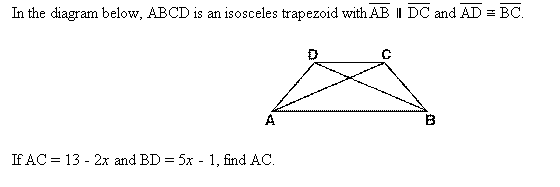 2.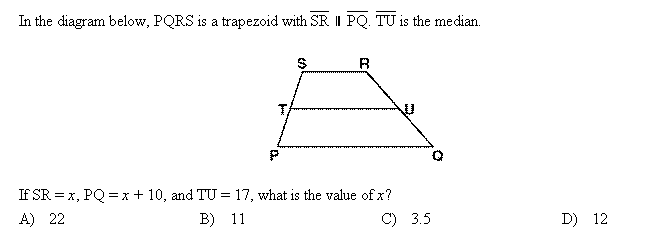 3. In the diagram below, LATE is an isosceles trapezoid with , , , and .  Altitudes      and  are drawn. What is the length of ?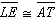 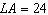 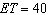 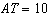 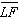 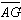 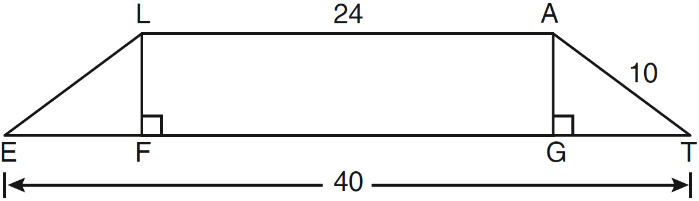 		4. The accompanying diagram shows ramp  leading to level platform , forming an angle of 45° with level ground.  If platform  measures 2 feet and is 6 feet above the ground, find the exact length of ramp  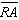 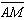 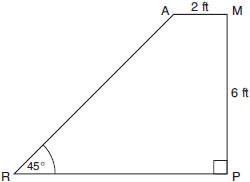 Quadrilateral BATH has vertices B(1,-4), A(10,2), T(8,5), and H(2,1).  Use coordinate geometry to prove that quadrilateral BATH is a trapezoid but not an isosceles trapezoid. 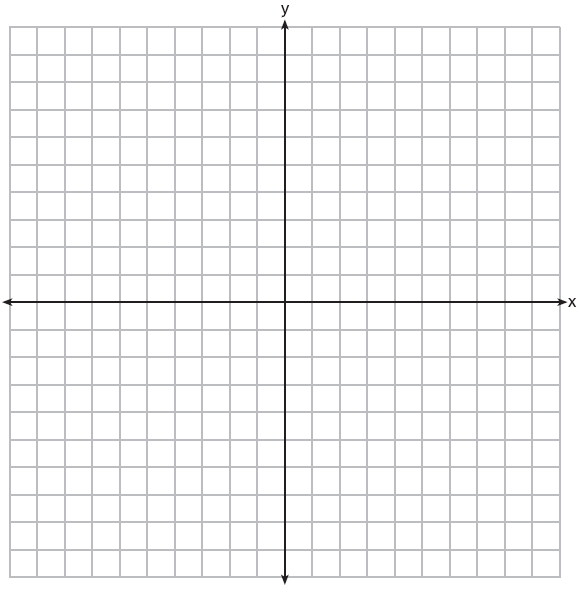 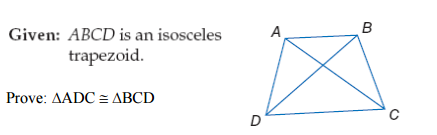 6. 7. In the accompanying diagram of parallelogram ABCD,  and .  Find the number of degrees in . Explain your reasoning. 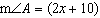 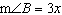 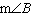 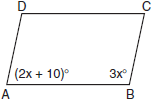 In the diagram below of parallelogram ABCD with diagonals  and ,  and . What is the measure of ? Explain your reasoning.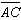 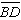 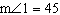 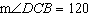 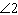 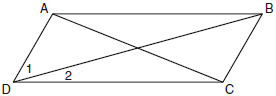 In the diagram below of parallelogram STUV, , , and . What is the length of ? Explain your reasoning. 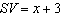 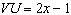 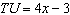 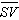 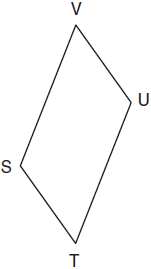 As shown in the diagram below, the diagonals of parallelogram QRST intersect at E.  If , , and , determine TE algebraically. Explain you reasoning. 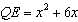 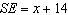 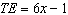 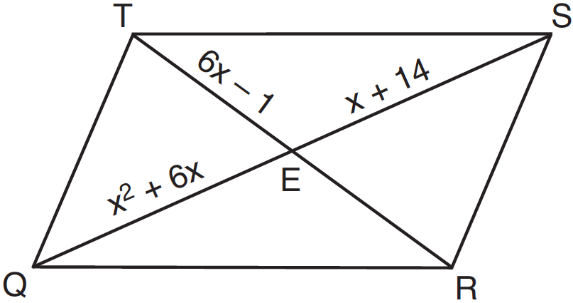 The diagram below shows parallelogram LMNO with diagonal , , and  Explain why  is 40 degrees.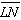 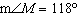 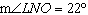 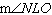 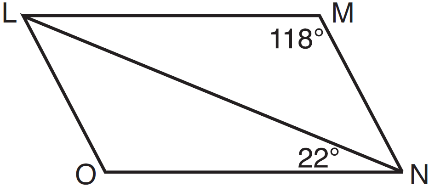 12.. In parallelogram QRST shown below, diagonal  is drawn, U and V are points on  and , respectively, and  intersects  at W. If , , and , what is ?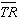 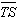 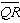 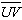 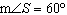 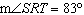 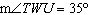 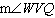 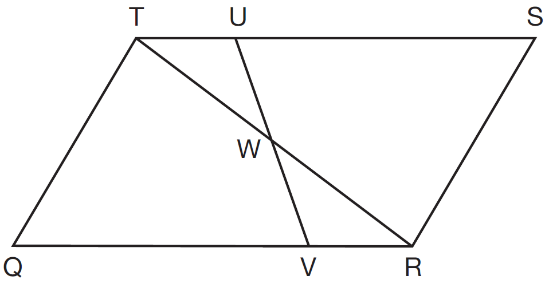  In the accompanying diagram of parallelogram ABCD, diagonals  and  intersect at E, , and . What is the length of AC? 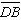 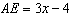 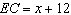 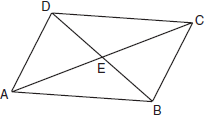 14.  The measures of two consecutive angles of a parallelogram are in the ratio .  What is the measure of an obtuse angle of the parallelogram? Explain your reasoning.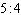 15. In the accompanying diagram of parallelogram ABCD, diagonals  and  intersect at E, , and What is the value of x?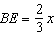 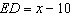 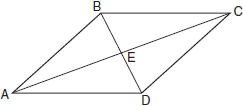 16.. Use the accompanying diagram and coordinate geometry to prove the quadrilateral is a parallelogram.  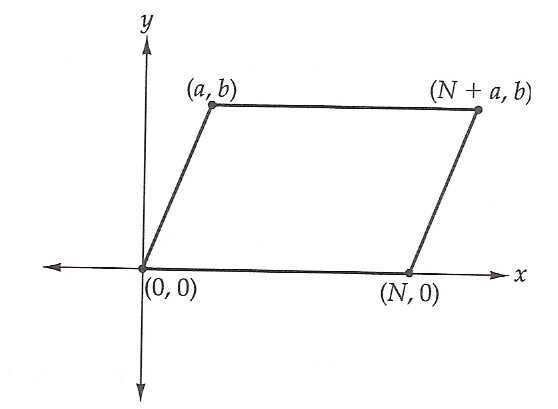 17.17.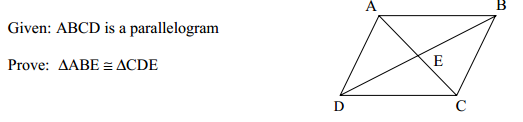 18. 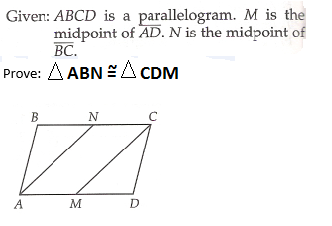 Given: Parallelogram ABCD,  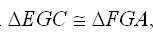             Prove: 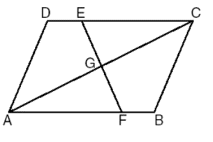 20. 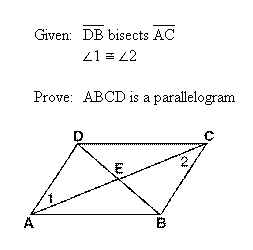 7. 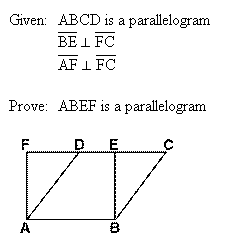 